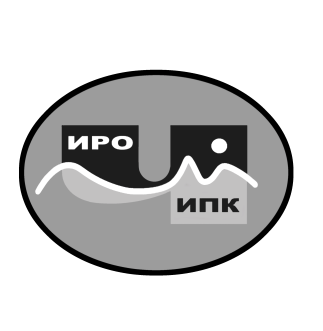 ГОСУДАРСТВЕННОЕ АВТОНОМНОЕ УЧРЕЖДЕНИЕДОПОЛНИТЕЛЬНОГО ПРОФЕССИОНАЛЬНОГО ОБРАЗОВАНИЯ ЧУКОТСКОГО АВТОНОМНОГО ОКРУГА«ЧУКОТСКИЙ ИНСТИТУТ РАЗВИТИЯ ОБРАЗОВАНИЯИ ПОВЫШЕНИЯ КВАЛИФИКАЦИИ»(ГАУ ДПО ЧИРОиПК)П Р И К А ЗВ соответствии с Распоряжением Министерства просвещения Российской Федерации от 25 декабря 2019 г. № Р-145 «Об утверждении методологии (целевой модели) наставничества обучающихся для организаций, осуществляющих образовательную деятельность по общеобразовательным, дополнительным общеобразовательным и программам среднего профессионального образования, в том числе с применением лучших практик обмена опытом между обучающимися», во исполнение распоряжения Губернатора Чукотского автономного округа от 17 июня 2020 года № 215-рг «О внедрении целевой модели наставничества на территории Чукотского автономного округа», на основании приказа Департамента образования и науки Чукотского автономного округа от 23.06.2020 г. № 01-21/266 «О реализации целевой модели наставничества на территории Чукотского автономного округа»ПРИКАЗЫВАЮ:1. Утвердить план организации работы Регионального наставнического центра Чукотского автономного округа по организационному, методическому, аналитическому сопровождению и мониторингу внедрения и реализации программ наставничества на территории Чукотского автономного округа на 2023-2024 учебный год согласно приложение 1 к настоящему приказу.Директор                                                                         В.В. Синкевич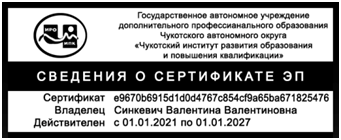 С приказом ознакомлены:                              ___________________________ /___________/Приложение 1 к приказу от 07.12.2023 г. № 01-06/ План организации работы Регионального наставнического центра Чукотского автономного округа по организационному, методическому, аналитическому сопровождению и мониторингу внедрения и реализации программ наставничества на территории Чукотского автономного округа на 2023-2024 учебный год  8 декабря  2023 года                                                                                            №  01-06/146                                                                       г. АнадырьОб утверждении плана реализации  целевой модели наставничества на территории Чукотского автономного округа на 2023-2024 учебный год№ п/пНаименование мероприятияСрок исполненияОтветственные исполнители, участникиМетодическое сопровождение реализации программ наставничества в ООМетодическое сопровождение реализации программ наставничества в ООМетодическое сопровождение реализации программ наставничества в ООМетодическое сопровождение реализации программ наставничества в ОО1Консультационная и информационная поддержка участников образовательных отношений в сфере образования, обеспечивающая согласованное развитие и внедрение целевой модели наставничестваВ течение года Региональный наставнический центр; органы местного самоуправления, осуществляющие управление в сфере образования; образовательные организации2Разработка организационно-методических документов для дополнительного профессионального образования по вопросам наставничестваДекабрь  2023 г., далее – по мере необходимостиРегиональный наставнический центр; органы местного самоуправления, осуществляющие управление в сфере образования; образовательные организации3Организация и проведение регионального конкурса на лучшую практику наставничества «Мастерская наставника» Февраль-май 2024 г. Региональный наставнический центр; органы местного самоуправления, осуществляющие управление в сфере образования; образовательные организации4Обучение наставников и  кураторов наставничества в ОО по дополнительной профессиональной программе (программе повышения квалификации)  «Организация наставничества в дополнительном образовании» в объеме 72 часовФевраль  2024 г.Региональный наставнический центр; органы местного самоуправления, осуществляющие управление в сфере образования; образовательные организации 5Проведение окружного вебинара по обмену эффективным опытом работы образовательных организаций по  реализации модели наставничества ГАУ СПО ЧМК. Тема: «Форма наставничества «Педагог-педагог», как основа для внедрения целевой модели наставничества в ГАПОУ ЧАО «ЧМК»Февраль 2024 г.Региональный наставнический центр; образовательные организации6Проведение окружного вебинара по обмену эффективным опытом работы образовательных организаций по  реализации модели наставничества МБОУ «Школа-интернат среднего общего образования п. Провидения» Тема: «Система наставничества в МБОУ «Школа-интернат среднего общего образования п. Провидения»»Апрель 2024 г.Региональный наставнический центр; органы местного самоуправления, осуществляющие управление в сфере образования, образовательные организации7Проведение окружного вебинара по обмену эффективным опытом работы образовательных организаций по  реализации модели наставничества Муниципальное автономное образовательное учреждение дополнительного образования «Билибинская детско-юношеская спортивная школа». Тема: «Опыт реализации системы наставничества в учреждении дополнительного образования»Май  2024 г.Региональный наставнический центр; органы местного самоуправления, осуществляющие управление в сфере образования; образовательные организацииОтчетность, аналитическое сопровождение и мониторинг реализации программ наставничестваОтчетность, аналитическое сопровождение и мониторинг реализации программ наставничестваОтчетность, аналитическое сопровождение и мониторинг реализации программ наставничестваОтчетность, аналитическое сопровождение и мониторинг реализации программ наставничества7Сбор информации о ходе реализации дорожной карты внедрения целевой модели наставничества в образовательных организацияхЕжеквартально  до 10 числа следующего за отчетным2020-2024 г.г.Образовательные организации, Региональный наставнический центр 8Сбор данных, внесение информации о количестве участников программ наставничества в соответствии с формами федерального статистического наблюдения Ежегодно  до 20 январяОбразовательные  организации, Региональный наставнический центр9Сбор информации по показателям эффективности внедрения целевой модели наставничества в Чукотском автономном округеЕжегодно  до 20 январяОбразовательные  организации, Региональный наставнический центр10Анализ состояния наставнических практик в Чукотском автономном округе, определение круга задач, разработка предложений по внедрению новых подходов, способствующих развитию регионаЕжегодно до 1 апреляРегиональный наставнический центрПопуляризация лучших практик наставничестваПопуляризация лучших практик наставничестваПопуляризация лучших практик наставничестваПопуляризация лучших практик наставничества11Сбор материалов и обобщение опыта педагогов, образовательных организаций по итогам регионального конкурса на лучшую практику наставничества  «Мастерская наставника»До 1 июля 2024 г.Региональный наставнический центр12Размещение публикаций лучших наставнических практиках в СМИ ГАУ ДПО ЧИРОиПК IY квартал 2024 г.Региональный наставнический центр, редакционно-издательский отдел ГАУ ДПО ЧИРОиПК13Обновление региональной информационной базы наставников Чукотского автономного округаIY квартал 2024 г.Региональный наставнический центр